Publicado en   el 30/07/2015 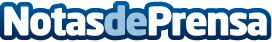  Carlos Cabanas se reúne con el sector lácteo para realizar un seguimiento de las medidas anunciadas por el MinisterioDatos de contacto:Nota de prensa publicada en: https://www.notasdeprensa.es/carlos-cabanas-se-reune-con-el-sector-lacteo Categorias: Industria Alimentaria http://www.notasdeprensa.es